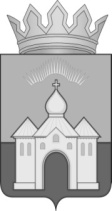 П О С Т А Н О В Л Е Н И ЕАДМИНИСТРАЦИИ  МУНИЦИПАЛЬНОГО  ОБРАЗОВАНИЯКАНДАЛАКШСКИЙ  РАЙОНот 29.08.2019							                                               № 1088О внесении изменений в административный регламентпредоставления государственной услуги   «Выдача согласия на обмен жилых помещений, которые предоставлены по договору социального найма и в которых проживают несовершеннолетние  члены семьи нанимателя данного жилого помещения», утвержденный постановлением администрации муниципального образования Кандалакшский район от 27.03.2019 № 414 В соответствии с Федеральным законом от 27.07.2010 №210-ФЗ «Об организации предоставления государственных и муниципальных услуг», учитывая экспертное заключение Министерства юстиции Мурманской области от 24.06.2019 № 4-331в-2019,п о с т а н о в л я ю: 1. Внести в административный регламент предоставления государственной услуги «Выдача согласия на обмен жилых помещений, которые предоставлены по договору социального найма и в которых проживают несовершеннолетние  члены семьи нанимателя  данного жилого помещения» утвержденный постановлением администрации муниципального образования Кандалакшский район от 27.03.2019 № 414, следующие изменения и дополнения:пункты 1.3.1, 1.3.2, 1.3.3  подраздела 1.3. исключить.1.2. пункт 1.3.4  подраздела 1.3 изложить в новой редакции:«Справочная информация  размещается на  официальном сайте Администрации в сети «Интернет», в федеральном реестре и на Едином портале государственных и муниципальных услуг (функций)».1.3. В абзаце первом  пункта 1.3.5. и в подпункте 3 пункта 3.1.4. Регламента, в Приложении 7 к Регламенту слова «муниципальной услуги» во всех случаях заменить словами  « государственной услуги».	1.4. пункт 1.3.11 подраздела 1.3  изложить в новой редакции:«Информирование  осуществляется  специалистом Управления, ответственным за  предоставление государственной услуги, в соответствие с графиком приёма граждан, размещенным на официальном сайте Администрации в сети «Интернет»;1.5. абзац 2 пункта 2.6.2.  подраздела 2.6. настоящего регламента изложить в новой редакции:«Документы, указанные в подпунктах  2.6.1.1, 2.6.1.4, 2.6.1.5, 2.6.1.9, 2.6.1.10, подпункта 2.6.1.11, подпунктах "б", "в", "д" подпункта 2.6.1.3 пункта 2.6.1, настоящего Регламента, Заявители обязаны представить самостоятельно.»1.6. в пункте  2.6.3  подраздела 2.6.  слова « в подпункте «а» подпункта 2.6.1.3.»  дополнить подпунктом «г»1.7. В подпункте «а»  подраздела 2.6.1.3. Регламента слова « (в объеме справки формы №25» заменить словами « (в объеме справки о рождении формы № 2)».1.8. Подраздел 2.12.  Регламента исключить.2.  Разместить настоящее постановление в сети Интернет на официальном сайте администрации муниципального образования Кандалакшский район и опубликовать в периодическом печатном издании «Информационный бюллетень администрации муниципального образования Кандалакшский район».3. Контроль за исполнением постановления возложить на Управление образования администрации муниципального образования Кандалакшский район (Агаева И.А.).Глава администрациимуниципального образования                                                                            Я.И.Шалагин